Publicado en Madrid / Barcelona  el 01/09/2020 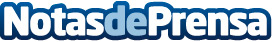 La Inteligencia Artificial multiplica las ventas y mejora la experiencia del cliente en el canal onlineDesde AIS Group, compañía española especializada en la aplicación de la inteligencia artificial para la mejora de procesos de las áreas de marketing y ventas de las empresas, revelan que "las técnicas de inteligencia artificial destacan porque son capaces de manejar grandes volúmenes de datos, detectan relaciones entre variables que un humano difícilmente podría percibir y tienen un altísimo poder de predicción"Datos de contacto:Paula Espadas620 059 329Nota de prensa publicada en: https://www.notasdeprensa.es/la-inteligencia-artificial-multiplica-las_1 Categorias: Nacional Inteligencia Artificial y Robótica Marketing Emprendedores E-Commerce http://www.notasdeprensa.es